Управление образования Администрации г.Нижний Тагил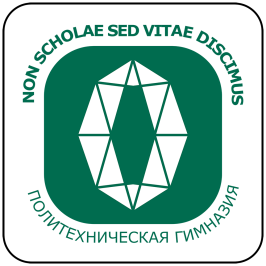 ГАОУ ДПО СО «Институт развития образования»   Муниципальное автономное общеобразовательное учреждениеПолитехническая гимназияБазовая школа Российской академии наукРегиональная инновационная площадка Свердловской области                                                 Базовая школа Университетского образовательного округа НИУ ВШЭКалендарь мероприятий Лингвистического марафонана 2019-2020 учебный годДатаМероприятие26 октября 14.00-17.30Открытый турнир переводчиков для учащихся 8-11 классов «Лингва» 8-9 ноября9.00-16.00Открытый городской игровой конкурс на иностранных языках для учащихся 4-5 классов «В гостях у сказки»  НоябрьКембриджская экзаменационная сессия7 декабря14.00-16.001) Открытая олимпиада по иностранным языкам для учащихся 4-5 классов «Мини-Соболёк»2) Педагогическая мастерская для учителей английского языка14 декабря14.00-17.00Открытый чемпионат по чтению вслух «Я УМЕЮ читать!» для учащихся 8-11 классовДекабрьМеждународный экзамен по немецкому языкуДекабрьВсероссийский заочный игровой конкурс по английскому языку «Британский Бульдог»1 февраля14.00-16.301) Открытая олимпиада по иностранным языкам для учащихся 6-8 классов «Соболёк»2) Научно-практический семинар для учителей иностранных языков15 февраля9.00-17.00Открытая олимпиада по иностранным языкам для учащихся 7-11 классов «Старый Соболь»ФевральВсероссийская акция: тотальный диктант по немецкому языкуМартВсероссийский заочный игровой конкурс по истории и культуре англоговорящих стран «Золотое руно»МартШкольный тур Всероссийской игры «Учим немецкий играя»14 марта9.00-16.00Открытый городской фестиваль иноязычных школьных театров «Овация»(памяти Ж.В. Живовой)10-11 апреля14.00-17.00Открытый орфографический конкурс по английскому языку для учащихся 3-11 классов “Spell well”АпрельГородской тур Всероссийской игры «Учим немецкий играя»АпрельКембриджская экзаменационная сессияМай Международный экзамен по французскому языку